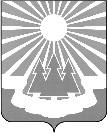 Администрация
муниципального образования «Светогорское городское поселение»
Выборгского района Ленинградской областиПОСТАНОВЛЕНИЕО проведении открытого конкурса по отбору управляющей организации для управления многоквартирными домами на территории муниципального образования «Светогорское городское поселение» Выборгского района Ленинградской областиВ соответствии со ст.161 Жилищного кодекса РФ от 29 декабря 2004 года
№ 188-ФЗ, Постановлением Правительства Российской Федерации от 6 февраля 2006 года 
№ 75 "О порядке проведения органом местного самоуправления открытого конкурса 
по отбору управляющей организации для управления многоквартирным домом" администрация МО «Светогорское городское поселение»П О С Т А Н О В Л Я Е Т:1. Провести открытый конкурс по отбору управляющей организации для управления многоквартирными домами на территории МО «Светогорское городское поселение».2. Утвердить Перечень многоквартирных домов МО «Светогорское городское поселение» для проведения открытого конкурса по отбору управляющей организации для управления многоквартирными домами, собственники помещений в которых не выбрали способ управления домами или не реализовали принятое решение о выборе способа управления (приложение).3. Поручить Конкурсной комиссии по отбору управляющей организации 
для управления многоквартирными домами провести открытый конкурс по отбору управляющей организации для управления многоквартирными домами в установленном порядке.4. Разместить извещение о проведении открытого конкурса по отбору управляющей организации для управления многоквартирными домами на территории МО «Светогорское городское поселение» на официальном сайте Российской Федерации htpp://www.torgi.gov.ru. в срок до 29 октября 2019 года.5. Настоящее постановление разместить на официальном сайте МО «Светогорское городское поселение» http://mo-svetogorsk.ru. В разделе Документы/Нормативные правовые акты.6. Контроль за исполнением настоящего постановления возложить на заместителя главы администрации МО «Светогорское городское поселение» Ренжина А.А.И. о. главы администрации 						С. В. ДавыдовИсполнитель: Андреева Л.А. Согласовано: Ренжин А.А.	Андреева Л.А.Разослано: дело, ОГХ, газета «Вуокса», сайт.Приложение УТВЕРЖДЕНОПостановлением администрацииМО «Светогорское городское поселение»                                                                                   от .2019 № ПЕРЕЧЕНЬ МНОГОКВАРТИРНЫХ ДОМОВ ДЛЯ ПРОВЕДЕНИЯ ОТКРЫТОГО КОНКУРСА ПО ОТБОРУ УПРАВЛЯЮЩЕЙ ОРГАНИЗАЦИИ ДЛЯ УПРАВЛЕНИЯ МНОГОКВАРТИРНЫМИ ДОМАМИ МО «СВЕТОГОРСКОЕ ГОРОДСКОЕ ПОСЕЛЕНИЕ»28.10.2019№429№п/пНаселённый пунктулица№ дома1СветогорскРощинская182СветогорскРощинская223СветогорскВокзальная44ЛесогорскийГенераторная19/15ЛесогорскийГенераторная216ЛесогорскийГенераторная257ЛесогорскийГорная48ЛесогорскийГорная69ЛесогорскийГорная 910ЛесогорскийЕловая аллея811ЛесогорскийЗаречная112ЛесогорскийЗаречная213ЛесогорскийЗаречная414ЛесогорскийЗаречная1415ЛесогорскийЗаречная1616ЛесогорскийЗаречная1917ЛесогорскийЛенинградская418ЛесогорскийЛенинградская519ЛесогорскийЛенинградская1320ЛесогорскийЛенинградская2021ЛесогорскийЛенинградская4022ЛесогорскийЛенинградская4923ЛесогорскийЛенинградская5324ЛесогорскийЛенинградская5525ЛесогорскийЛенинградская5926ЛесогорскийЛенинградская6427ЛесогорскийЛенинградская6928ЛесогорскийЛесная129ЛесогорскийЛесная630ЛесогорскийЛесная731ЛесогорскийЛесная1732ЛесогорскийЛетчиков133ЛесогорскийЛетчиков334ЛесогорскийЛетчиков635ЛесогорскийЛетчиков836ЛесогорскийЛетчиков15